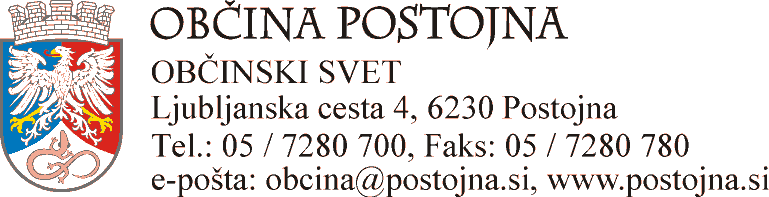 Številka: Datum:  18.11.2016Z A P I S N I K 1. seje otroškega občinskega sveta Občine Postojna z dne 18.11.2016 ob 09.00 uri v sejni sobi knjižnice Bena Zupančiča Postojna PRISOTNI PREDSTAVNIKI ŠOLSKIH PARLAMENTOV: Arja Ela Hvala – mini županja, Anuša Čelhar - podžupanja, Tinkara Matičič – podžupanja, 4 predstavniki šolskega parlamenta iz Osnove šole Antona Globočnika, 4 predstavniki šolskega parlamenta iz Osnovne šole Miroslava Vilharja, 5 predstavnikov šolskega parlamenta iz Osnovne šole PrestranekOSTALI PRISOTNI:, Igor Marentič – župan, Andrej Berginc – podžupan, Stanko Markovčič – podžupan, Marina Rebec – direktorica občinske uprave, Robert Pavšič – piar, Saša Jovičić, Tanja Vasilevska Jagunić - fotografinja zapisničarka, Alja Otavnik – predstavnica Unicefa, Jana Nadoh Bergoč – poročevalka (RRA Zeleni kras), Ana Širca – poročevalka (Boreo), Petra Košnik – mentorica šolske skupnosti OŠ A.G., Mateja Modrijan – ravnateljica OŠ M.V., Petra Smrdel – mentorica skupnosti učencev OŠ Prestranek NOVINARJI: Manuel Tomšič (Studio Proteus), Notranjsko primorske novice (Jelka Lekše, Petra Trček)Sejo je vodila mini županja Arja Ela Hvala.Župan Igor Marentič je ugotovil sklepčnost. Prisotnih je bilo 17 svetnic in svetnikov. Gradivo za 1. občinsko sejo je bilo posredovano z vabilom. Obravnavan je bil naslednji  d n e v n i   r e d:Pozdravni nagovor župana in Junior ambasadorke UnicefKadrovske zadevePotrditev podžupanjPredstavitev raziskave za mlade v občini Postojna in debata za dodatne predloge in sklepePredstavitev Unicefovih varnih točk v občini Postojna. Debata in predlogi ter sklepi. Postojna, otrokom prijazno Unicefovo mesto. Debata, predlogi in sklepiPobude in vprašanja in odgovori na pobude in vprašanja.Ad 1)Imenovanje in potrditev podžupanj v otroški občinski svetGradivo je bilo posredovano z vabilom na sejo.Razprave ni bilo.Sprejet je bil s k l e p1.Za prvo podžupanjo se imenuje predstavnico OŠ Antona Globočnika, Tinkara Matičič za drugo podžupanjo pa se imenuje predstavnico OŠ Prestranek Anuša Čelhar.2.Mandat članice traja do izteka mandata županje.3.Ta sklep velja takoj.Predlagani sklep je bil sprejet .PRISOTNIH 16: ZA 16, PROTI 0.Ad 2)Predstavitev Gradivo je bilo posredovano z vabilom na sejo.Mini županja Arja Ela Hvala pozove Ano Širca iz Borea za predstavitev Uniceofovih varnih točk.Ana Širca pove, da na podlagi poziva Centra za socialno delo ter junior ambasadorke Arje Ele Hvala se je v Postojni odprlo 11 Unicefovih varnih točk, kamor se otroci in mladi lahko zatečejo, ko so v stiski. Kje in katere so Unicefove varne točke v občini Postojna so prisotni dobili v priloženi zgibanki. Razprava:Tinkara Matičič: pove, da se ji zdijo varne točke smiselne, vendar, da so šolarji premalo seznanjeni in da ni dovolj poguma, da bi vstopili v varno točko. Anuša Čelhar:Se strinja s Tinkaro in pove, da potrebe po tovrstnih točkah v Prestranku ni, saj so si enotni, da so smiselne le v Postojni. Sprejet je bil s k l e p1.Unicefove varne točke (kje so in kakšen je njihov pomen) v občini Postojna je potrebno bolj temeljito predstaviti in medijsko izpostaviti.2.Narediti je potrebno medijsko objavo, natečaj na temo Unicefovih varnih točk v občini Postojna, da jih še bolj približamo otrokom v naši občini. 3.Ta sklep velja takoj.Predlagani sklep je bil sprejet.PRISOTNIH 16: ZA 16, PROTI 0.Ad 3)Raziskava za mlade v Občini PostojnaGradivo je bilo posredovano z vabilom na sejo. Predstavitev izsledkov raziskave je priložena zapisniku.Mini županja Arja Ela Hvala pozove Jano Nadoh Bergoč iz Regionalne razvojne agencije Zeleni kras d.o.o. in Centra za inovativnost in razvoj za predstavitev izsledkov raziskave.Na podlagi podpisa zaveze župana Igorja Marentiča, da Postojna postaja in bo otrokom prijazno Unicefovo mesto želimo tej ciljni skupini dejansko nekaj ponuditi. Da pa to lahko storimo smo morali izvedeti kakšno je dejansko stanje na terenu.  V ta namen so predlagatelji in pripravljavci pripravili anketo, ki so jo izvedli na terenu med otroci in mladimi. Namen raziskave je bil identificirati stališča mladih v Primorsko-notranjski regiji v zvezi z njihovimi življenjskimi slogi, zadovoljstvom s ponudbo prostočasnih aktivnosti v regiji ter življenjskimi in zaposlitvenimi možnostmi, ki se jim jih nudi v njihovem kraju.  Raziskava je bila izvedena s pomočjo spletnega anketnega vprašalnika, ki smo ga pripravili za ta namen. Anketiranje je potekalo od maja do oktobra 2016. Najmlajši anketiranec je imel 9 let, najstarejši anketiranec pa 29 let. Zaključki raziskave kažejo, da so mladi v Postojni v splošnem zadovoljni s svojim življenjem. Ob 9:40 se seji otroškega parlamenta pridruži predstavnica šolskega parlamenta iz Osnovne šole Antona Globočnika. Skupno število predstavnikov šolskih parlamentov je sedaj 17. Jana Nadoh Bergoč odpre razpravo.Tinkara Matičič pripomni, da je bilo anketiranih premalo anketirancev. Župan Igor Marentič poudari, da je potrebno vključiti še mlajše in se strinja s podžupanjo Tinkaro, da je bilo anketiranih oseb premalo. Soglasno je bil sprejeti naslednjis k l e p1.Otroški občinski svet se seznani z delovnim gradivom Raziskave za mlade.2.Postojna mora postati tudi certificirano Mladim prijazna občina3.Ta sklep velja takoj.PRISTONIH 17: ZA 17, PROTI 0.Ad 4)Postojna Unicefovo otrokom prijazno mesto Gradivo je bilo posredovano z vabilom na sejo.Mini županja Arja Ela Hvala  pojasni kaj so otrokom prijazna UNICEF-ova mesta. Soglasno je bil sprejeti naslednjis k l e p1.Na podlagi diskusije, predlogov in mnenj otroških občinskih svetnikov pozivamo občino Postojna naj pristopi k pripravi srednjeročnega akcijskega načrta, ki vključuje različne projekte za otroke (Po-stoj na živi ulici z mladimi, Živa knjižnica, Teden otroka, Svetovni dan otroka, mednarodna otroška olimpijada, srečanje z otroci iz ostalih držav, krajev….)2.Na občinski spletni strani se odpre zavihek Unicefovo otrokom prijazno mesto, kjer lahko otroci in mladi dajejo svoje pobude in predloge, ki naj bi bili v njihov dobrobit v občini Postojna3.Ta sklep velja takoj.PRISTONIH 17: ZA 17, PROTI 0.Ad 5)Pobude in vprašanja in odgovori na pobude in vprašanja Vprašanja, ki so bila poslana šolskim parlamentom:-	Kaj vam je v vaši občini všeč (pohvale županu)?-	Kaj v vaši okolici pogrešate? -	Kaj bi lahko izboljšali, spremenili, prilagodili po meri otrok (predlogi, izzivi)? Kako bi se tega lotili vi?-	Kje in na katere načine bi si želeli otroci biti bolj vključeni v sprejemanje odločitev, povezanih z vašo občino in njihovo prihodnostjo?-	Na katerem področju bi morala občina po vašem mnenju postoriti največ (npr. izobraževanje, zdravstvo, ekologija, varnost v prometu in mobilnost, igra, hobiji in prosti čas …)?          Predstavniki vseh treh osnovnih šol ANUŠA ČELHAR (podžupanja in predstavnica OŠ Prestranek), TINKARA MATIČIČ (podžupanja in predstavnica OŠ Antona Globočnika) ter DENIS NEDIĆ (predstavnik OŠ Miroslava Vilharja) so predstavili odgovore na vprašanja, ki so priložena zapisniku.Razno:- Podžupanja Tinkara Matičič: stadion je slabo osvetljen.- Župan Igor Marentič pove, da se mnenja med vzdrževalci in uporabniki stadiona krešejo. Pove, da gre za več let trajajočo problematiko. - Član iz OŠ M.V.: zanima ga zakaj so igrišča osvetljena, stadion pa ne?- Župan Igor Marentič: Osvetlitev naj bi namreč uničila travnate površine. - Članica iz OŠ A.G.: košarkarski klub za dekleta je preseljen v Pivko, v Postojni niti v Prestranku ne obstaja. Aktiven je le klub za fante v Postojni. - Župan Igor Marentič: to ni v domeni občine, je stvar košarkarskega kluba in rezultatske uspešnosti, na kateri sloni tudi višina finančne podpore. - Mini županja pove, da ji je všeč, da je Postojna otrokom prijazno Unicefovo mesto, všeč so ji zelene površine (parki), adrenalinski park. Predlogi mini županje: več postaj Furmana, več brezplačnih šolskih in obšolskih dejavnosti, več urejenih kolesarskih poti v območju šol in igrišč, več delavnic o ozaveščanju, več trajnostnih dogodkov, letna srečanja predstavnikov otroškega parlamenta, da bi bil otroški glas slišan in upoštevan, več zabojnikov iste vrste, zabojnik za obleke prepoln.- Župan Igor Marentič doda, da ima zabojnik za obleke čez Zavod Humana ter da to ni v domeni občine. Župan predlaga, da se v isti sestavi v približno takšnem času s predstavniki šolskega parlamenta vseh treh šol sestanejo 1x/leto, drugič pred koncem šolskega leta, in še enkrat na leto na eni izmed občinskih sej, vendar le po par predstavnikov vseh treh osnovnih šol.- Članica iz OŠ A.G.: pove, da je drsališče drago.- Župan Igor Marentič pove, da je drsališče v zasebni lasti in da je občina sofinancirala, da so karte v letošnjem letu za 2 € nižje. Ponovno poudari, da je drsališče v domeni zasebnika, stroški so visoki, tudi stroški vzdrževanja. Na koncu pove, da je eno največjih odprtih drsališč v Sloveniji.- Član iz OŠ Prestranek pove, da je v zadnjem času zanimanje za Skate park vedno večje in, da bi bilo dobro urediti osvetlitev. - Župan Igor Marentič pove, da je že v lanskem letu na pobudo uporabnikov skate parka poklical lastnika (OMV) in je bilo obljubljeno, da bodo priklopili, vendar je bil pogoj, da pridobijo garanta za priklop elektrike. Dogovorili so se, da bo KŠOPP plačevalo elektriko, vendar to ni bilo dovolj. Zahtevali so, da je Občina Postojna garant, vendar Občina te pristojnosti nima. - Članica OŠ A.G. pove, da je dostop do Skate parka slab, manjka pločnik.- Župan Igor Marentič pove, da je potreben pločnik, vendar je lastnik OMV in za izgradnjo samega pločnika bi potrebovali soglasje RS, saj je cesta v državni lasti. - Podžupanja Tinkara Matičič pove, da si želijo več koncertov čez celo leto, predvsem pozimi več dogodkov. - Članica iz OŠ Prestranek poudari, da je prehod v Matenji vas nujno potrebno urediti.  - Župan Igor Marentič pove, da so sredstva za namen ureditve pločnika že predvidena za leto 2017. Strinja se s članico, da je obstoječi prehod nevaren. Mini županja predlaga, da se izvede anketa, kakšno glasbo bi radi poslušali - Član OŠ M.V.: predlaga, da bi mladi dajali predloge katere gledališke predstave bi si želeli ogledati. - Članica OŠ A.G.: želja po povečanju promocije knjigobežnic v Občini Postojna.- Mini županja predlaga večje knjigobežnice, saj so otroške knjige večjega formata. - Članica OŠ Prestranek: radi bi imeli knjižnico v Prestranku.- Župan Igor Marentič pove, da se bo v letu 2017 kupil nov bibliobus ter da bo uporabnikom na voljo več časa v Prestranku. - Podžupan Andrej Berginc pove, da ni bilo dovolj prometa v knjižnici v Prestranku ter poudari, da je hiša nevarna, razpokana ter ni statično varna. Zaradi vlage je prihajalo tudi do uničenja knjižnega materiala. - Župan Igor Marentič pove, da se bo pobude preučilo. Mini županja zaključi sejo ob 10.20 in povabi prisotne na ogled stavbe Občine Postojna.Zapisali:Tanja Vasilevska JagunićSaša Jovičić							Igor MarentičŽupan		   Arja Ela Hvala									       MINI ŽUPANJA